



International Brazilian Opera - Application Form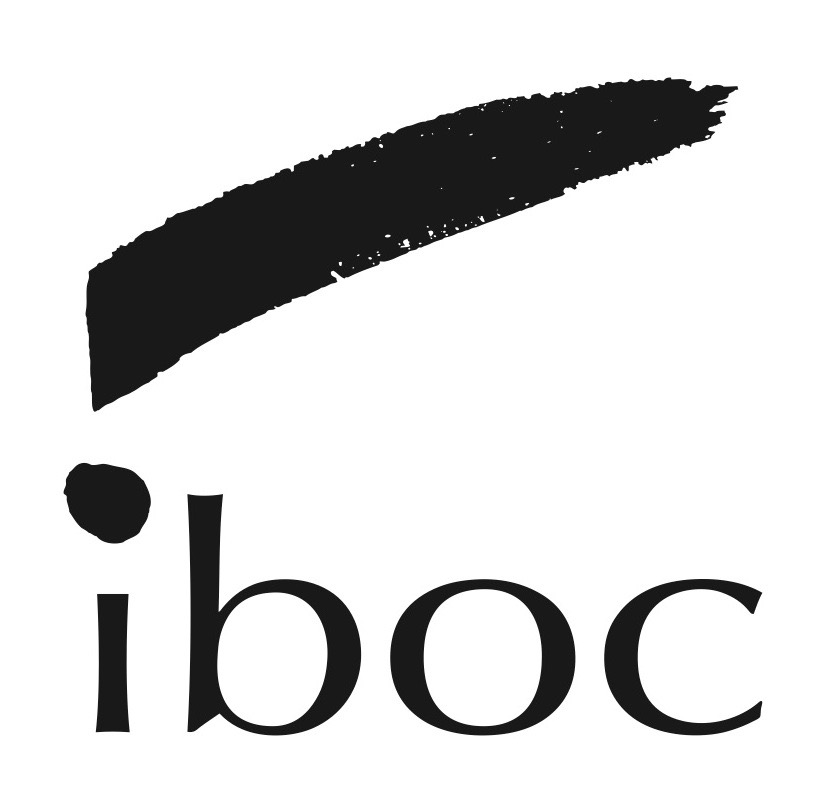 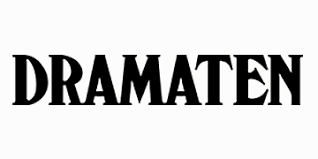 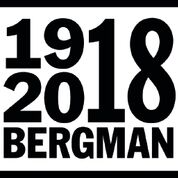 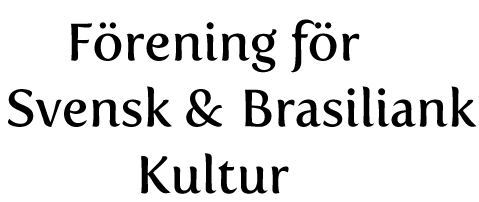 THE SEVENTH SEAL
FIRST AND LAST NAMES:  VOICE FACH: ROLES INTERESTED IN:  PRINCIPAL __ CHORUS__  Would you be interested in singing in the chorus if you are not chosen for a principal role? Yes__No__ As an understudy? Yes__ No__PREFERRED AUDITION DATE/AVAILABILITY (you may check more than one day):   March 19th___, March 20th___, March 21st____.ARE YOU BASED IN STOCKHOLM? Yes___ If No, Where?  _______________EMAIL ADDRESS:__________________________________CELL PHONE: _____________________________________AUDITION REPERTOIRE: PIECE OF STANDARD REPERTOIRE:    ARIA ______________________________             OPERA_____________________________COMPOSER_________________________HAVE YOU SUNG IN SWEDISH or KNOW SWEDISH DICTION?  Yes__Elaborate, please: ______________________No__ AVAILABILITY: This production is the preliminary stage for a multinational production.  Singers will be considered for touring.  What is your availability between May and November 2018? ____